The Asan Institute for Policy Studies and Stockholm International Peace Research Institute (SIPRI), under the sponsorship of the Ministry of Foreign Affairs, Republic of Korea, are jointly hosting an international conference titled "Northeast Asia Peace and Security Initiative and the European Experience of CSBM."The conference will feature Yun Byung-se (Korean Minister of Foreign Affairs) to deliver the Keynote Speech, Douglas Paal (Vice President for Studies at the Carnegie Endowment for International Peace), Jin Canrong (Professor at Renmin University of China), Morimoto Satoshi (former Japanese Defense Minister), and Ian Anthony (Director of SIPRI) among 20 renowned security experts from around the world.The Korean government has designed the Northeast Asia Peace and Cooperation Initiative or NAPCI with the aim to overcome obstacles and to lay a basis for peace and prosperity in the region. Experts from Korea, the US, China, Japan, Europe and ASEAN will analyze the past experience of Europe and the conditions conducive toward the successful implementation of NAPCI.For a single-day conference in English from 9:30AM to 5:45 PM. English/Korean simultaneous interpretation will also be provided.* Credentialed members of the press who would like to attend must RSVP to communications@asaninst.org with details including name, affiliation, and mobile number by 12 P.M. on Wednesday, July 8, 2014.Asan-SIPRI Conference1. HostsThe Asan Institute for Policy Studies and Stockholm International Peace Research Institute (SIPRI)2. Title"Northeast Asia Peace and Cooperation Initiative and the European Experience of CSBM"3. Date and Time: Wednesday, July 9, 2014, 9:30AM – 5:45PM4. Venue: Auditorium (1F), The Asan Institute for Policy Studies5. Program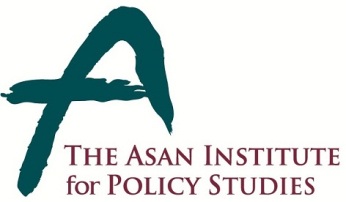 Press Release  Press Release  July 7, 2014For Immediate Release Total of 4 PagesContact Points: Ms Heesun Kim02-3701-7387010-8287-1747communications@asaninst.orgAbout the Asan Institute for Policy Studies The Asan Institute for Policy Studies is an independent think tank that provides innovative policy solutions and spearheads public discourse on the core issues in Korea, East Asia and the world. Our goal is to assist policymakers to make better informed and mutually beneficial policy decisions. The Asan Institute, established in 2008, has successfully hosted a series of international conferences including the Asan Plenum, the Asan China Forum and the Asan Nuclear Forum and published a number of books such as China’s Foreign Policy, Japan in Crisis, The Arab Spring, Escape From Camp 14 and The Orphan Master’s Son. The Asan Insitute for Policy Studies ranked 6th in "Top 45 Think Tanks in China, India, Japan and the Republic of Korea" and was the only domestic think tank that was selected in the "Best Think Tank Conference" by Think Tanks and Civil Societies Program at the University of Pennsylvania.09:30-09:45Opening SessionOpening SessionOpening SessionOpening Session09:30-09:45Welcoming RemarksWelcoming RemarksWelcoming RemarksHahm Chaibong(The Asan Institute for Policy Studies)Opening RemarksOpening RemarksOpening RemarksIan Anthony (SIPRI)09:45-10:10Keynote SpeechYun Byung-se(Ministry of Foreign Affairs, ROK)Yun Byung-se(Ministry of Foreign Affairs, ROK)Yun Byung-se(Ministry of Foreign Affairs, ROK)10:10-10:25BreakBreakBreak10:25-12:10Session 1: Northeast Asian Security Environment and NAPCISession 1: Northeast Asian Security Environment and NAPCISession 1: Northeast Asian Security Environment and NAPCISession 1: Northeast Asian Security Environment and NAPCI10:25-12:10ModeratorModeratorModeratorChoi Kang (The Asan Institute for Policy Studies)10:25-12:10Ian Anthony (SIPRI)Jin Canrong (Renmin University of China)Lee Geun (Seoul National University)Douglas Paal (Carnegie Endowment for International Peace)Ian Anthony (SIPRI)Jin Canrong (Renmin University of China)Lee Geun (Seoul National University)Douglas Paal (Carnegie Endowment for International Peace)Ian Anthony (SIPRI)Jin Canrong (Renmin University of China)Lee Geun (Seoul National University)Douglas Paal (Carnegie Endowment for International Peace)Ian Anthony (SIPRI)Jin Canrong (Renmin University of China)Lee Geun (Seoul National University)Douglas Paal (Carnegie Endowment for International Peace)12:10-14:00LuncheonLuncheonLuncheonLuncheon14:00-15:45Session 2: Challenge of Coordinating Hard Security Issues Session 2: Challenge of Coordinating Hard Security Issues Session 2: Challenge of Coordinating Hard Security Issues Session 2: Challenge of Coordinating Hard Security Issues 14:00-15:45ModeratorModeratorModeratorLars Erik Lundin (SIPRI)14:00-15:45William Alberque (NATO)Cho Nam Hoon (Korea Institute for Defense Analyses)Pan Zhenqiang (China Reform Forum)Scott Snyder (Council on Foreign Relations)Yamaguchi Noboru (National Defense Academy of Japan)William Alberque (NATO)Cho Nam Hoon (Korea Institute for Defense Analyses)Pan Zhenqiang (China Reform Forum)Scott Snyder (Council on Foreign Relations)Yamaguchi Noboru (National Defense Academy of Japan)William Alberque (NATO)Cho Nam Hoon (Korea Institute for Defense Analyses)Pan Zhenqiang (China Reform Forum)Scott Snyder (Council on Foreign Relations)Yamaguchi Noboru (National Defense Academy of Japan)William Alberque (NATO)Cho Nam Hoon (Korea Institute for Defense Analyses)Pan Zhenqiang (China Reform Forum)Scott Snyder (Council on Foreign Relations)Yamaguchi Noboru (National Defense Academy of Japan)15:45-16:00BreakBreakBreak16:00-17:45Session 3: Soft-Security Options for Peace and StabilitySession 3: Soft-Security Options for Peace and StabilitySession 3: Soft-Security Options for Peace and StabilitySession 3: Soft-Security Options for Peace and Stability16:00-17:45ModeratorModeratorCho Tae-yul(Ministry of Foreign Affairs, ROK)Cho Tae-yul(Ministry of Foreign Affairs, ROK)16:00-17:45Han Suk-hee (Yonsei University)Morimoto Satoshi (Takushoku University)Tan See Seng (Nanyang Technological University)Yun Kang-hyeon (Ministry of Foreign Affairs, ROK)Han Suk-hee (Yonsei University)Morimoto Satoshi (Takushoku University)Tan See Seng (Nanyang Technological University)Yun Kang-hyeon (Ministry of Foreign Affairs, ROK)Han Suk-hee (Yonsei University)Morimoto Satoshi (Takushoku University)Tan See Seng (Nanyang Technological University)Yun Kang-hyeon (Ministry of Foreign Affairs, ROK)Han Suk-hee (Yonsei University)Morimoto Satoshi (Takushoku University)Tan See Seng (Nanyang Technological University)Yun Kang-hyeon (Ministry of Foreign Affairs, ROK)